Реализация социального контракта        В целях реализации закона Воронежской области от 25.06.2012               №  98-ОЗ  «О государственной социальной помощи в Воронежской области»,                 в соответствии с приказом департамента труда и социальной защиты Воронежской области от 24.09.2013 № 3156 «Об оказании государственной социальной помощи на основании социального контракта», по состоянию на 1 августа 2019 года заключено 15 социальных контрактов с  малоимущими семьями, в виде денежных средств в размере не выше 50 тысяч рублей. Малоимущие семья приобрели сельскохозяйственную технику в виде мотоблоков, крупно и мелко рогатый скот.                                      Социальный контракт является эффективным методом борьбы с бедностью, денежные средства направляются на поиск работы, прохождение профессионального обучения и дополнительного профессионального образования, осуществление индивидуальной предпринимательской деятельности, ведение личного подсобного хозяйства, осуществление иных   мероприятий, направленных на преодоление гражданином трудной   жизненной ситуации, что позволяет семьям получить постоянный источник дохода.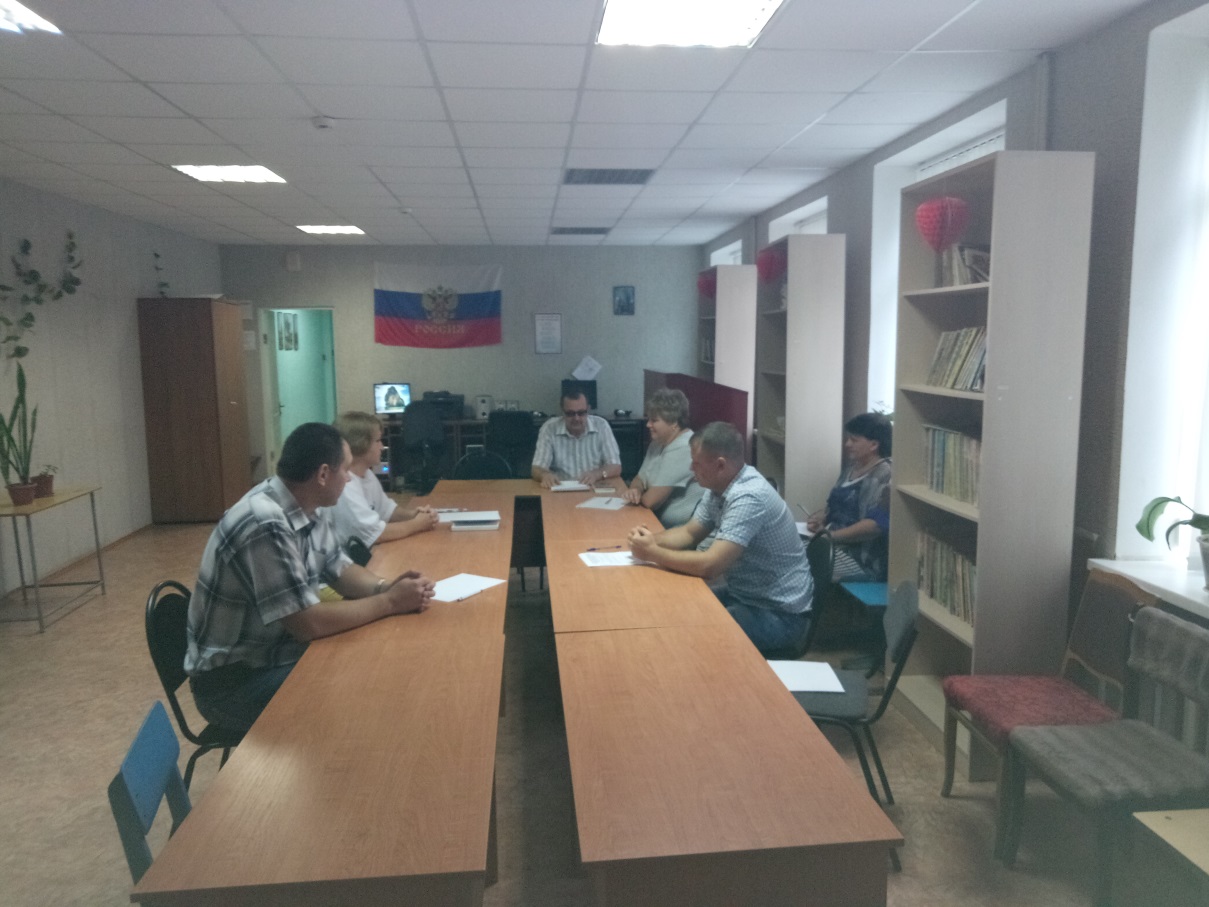 